Seasons Greetings 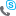 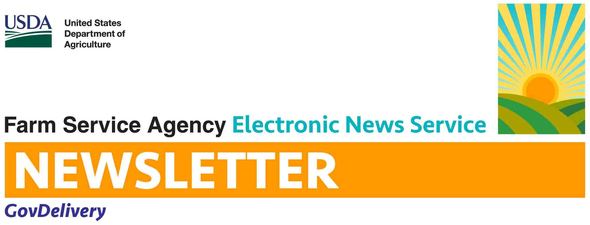 